Bias Kund Trekking Tour 
The Bias Kund trek is one of the most popular and stunning trek in the Kullu Valley. Bias Kund is believed to be the lake where Rishi Vyas use to take his daily bath and that is why this lake is regarded as a holy lake. It is also the origination source of the Bias River. Trekking to Bias Kund is enjoyable since it is one of the easy going treks and suitable for all age groups. Walking on this trek will allow you to get the first glimpses of Mt. Hanuman Tibba and Seven Sisters from the Dhundhi camp site.

The Bias Kund trek starts from Manali, a beautiful hill station and will further take you to the famous Solang valley, which is 13 km from Manali. It is a well-acknowledged tourist destination for paragliding, skiing etc. You will find lush green meadows, beautiful glaciers and snow-covered mountain peaks throughout the track and cross through Dhundi and Bakarthach to reach the Bias Kund glacier, also known as the birthplace of the Bias River.

At Trekking in India, we offer a short and thrilling Bias Kund trekking tour that is best meant for tourists who have less time in hand. This trek can be even complete within 4 days as per your convenience and needs from Manali. If you feel like taking a break from your daily schedule, then avail our Bias Kund trekking holiday package to bring the adventure and interest back in your life.       Day 02): Delhi – Manali
In the morning take a half day sight seeing at Delhi and in the evening drive to Manali by AC Volvo coach. Overnight journey.

Day 03): Manali 
Arrival at Manali by morning. On arrival transfer to hotel for relax & acclimatisation. After leisure visit Hadimba Devi temple, old Manali and the Mall road. Overnight stay at the hotel.

Day 04): Manali – Solang Nallah - Dhundi (3150 mts/10332 ft)
In the morning after breakfast drive to Solang Nallah and from here trek to Dhundi. Set out camp for overnight stay.

Day 05): Dhundi - Bakarthach (3300 mts/10824 ft) 3 hrs 
Today we will gradually ascending from the valley, the trail continues to the scenic campsite at Bakarthach. Dinner and overnight stay in camp.
Day 09): Delhi
Arrival at Delhi by morning. On arrival transfers to hotel for relax. In the evening drive to international airport to catch onwards flight.Area: Manali (Himachal)
Season: April - Nov
Altitude: 3650 mts/11972 ft
Duration: 9 days
Grade: Easy

Day 01): Arrive Delhi
Upon arrival at Delhi airport met our representative and then transfer to hotel for overnight stay.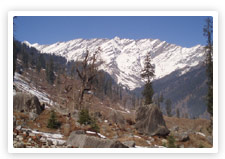 Day 06): Bakarthach - Beas Kund (3650 mts/11972 ft) – Bakarthach 5 hrs 
After breakfast trek over moraine to the small lake at Beas Kund, the birth place of the river Beas. After spending some time at Beas Kund, trace the path back to Bakarthach. Dinner and overnight stay in camp.

Day 07): Bakarthach - Dhundi - Manali 3 hrs 
Today we will trek up to Dhundi and from here we will drive to Manali. Dinner & overnight stay in hotel.

Day 08): Manali
Today we will do half day sight seeing at Manali and in the evening drive to Delhi by AC Volvo coach. Overnight journey.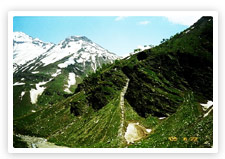 